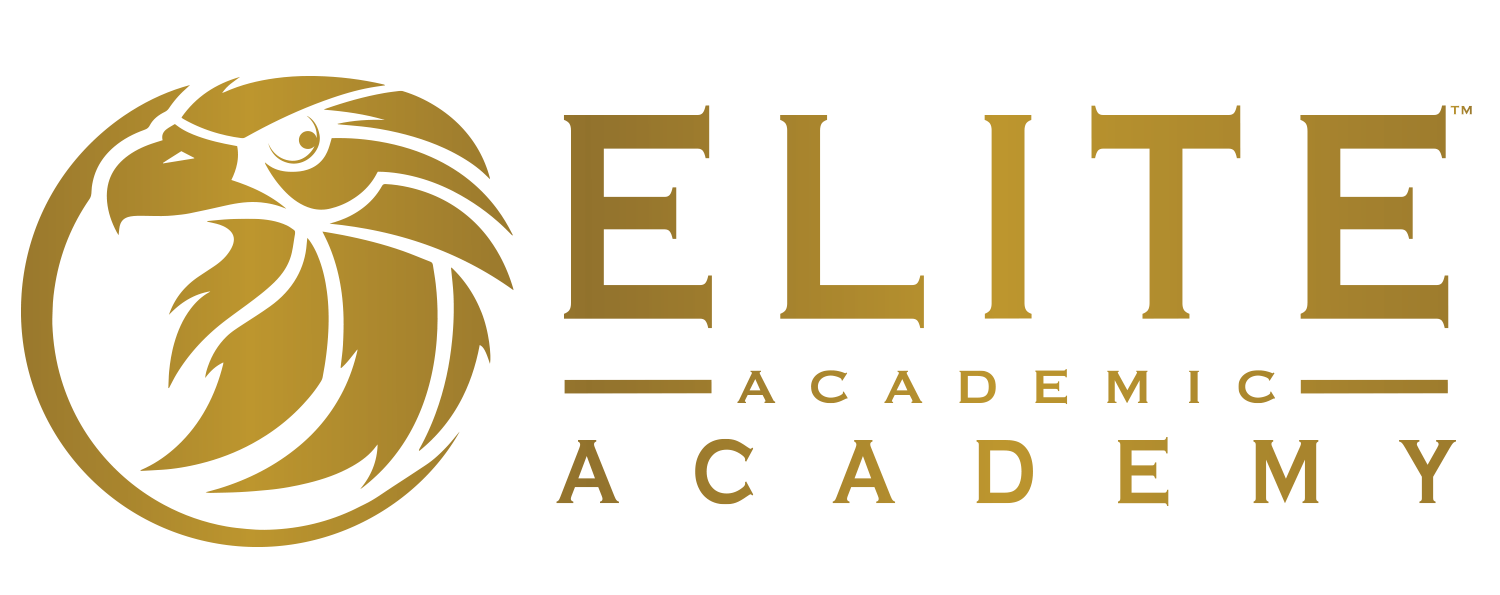 Elite Academic Academy- Mountain EmpireJoin Zoom Meeting https://eliteacademic.zoom.us/j/94339322461 pwd=dVJiSVBTbTNleGZobGduSk1NZlNyZz09 Meeting ID: 943 3932 2461 Passcode: 517181 One tap mobile+16699009128,,94339322461#,,,,*517181# US (San Jose)June 03, 2021 at 10:00 am43414 Business Park Drive, Temecula, CA 925901102 South Juniper Street, Escondido, CA 920253291 Buckman Springs Rd., Pine Valley, CA 919623407 Winona Ave, Burbank, CA 91504
NOTICE OF PUBLIC HEARING Regular Board of Education Meeting June 03, 2021 at 10:00 a.m.
It is recommended the Board of Directors declare a public hearing for the purpose of reviewing the Proposed Budget for the 2021-22 school year in accordance with the provisions of Education Code Section §52062.This public hearing is to allow for public comment and recommendations regarding the specific actions and expenditures proposed to be included in the Local Accountability Plan and the 2021-22 Budget at which time the Board will hear any relevant public comment. The Proposed Budget are on file and available for public review at the Elite Academic Academy, Temecula Business Offices.  After hearing comments from the public, the Board President will give notice that a vote on this item is scheduled for the June 17, 2021, Regular Board meeting.